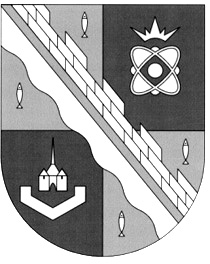                            администрация МУНИЦИПАЛЬНОГО ОБРАЗОВАНИЯ                                             СОСНОВОБОРСКИЙ ГОРОДСКОЙ ОКРУГ  ЛЕНИНГРАДСКОЙ ОБЛАСТИ                             постановление                                                       от 09/04/2024 № 834О внесении изменений в постановление администрации Сосновоборского городского округа от 29.11.2019 № 4296 «Об утверждении схемы размещения мест (площадок) накопления твердых коммунальных отходов на территории муниципального образования Сосновоборский городской округ Ленинградской области» В соответствии с Федеральным законом от 06.10.2003 № 131-ФЗ «Об общих принципах организации местного самоуправления Российской Федерации», с пунктом 4 статьи 13.4 Федерального закона от 24.06.1998 № 89-ФЗ «Об отходах производства и потребления», постановлением Правительства Российской Федерации от 31.08.2018 №1039 «Об утверждении Правил обустройства мест накопления твердых коммунальных отходов и ведения их реестра», постановлением Правительства Российской Федерации от 12.11.2016 №1156 «Об обращении с твердыми коммунальными отходами и внесении изменений в постановление Правительства Российской Федерации от 25.08.2008 №641» в целях обеспечения экологической безопасности, благоустройства и порядка на территории муниципального образования Сосновоборский городской округ Ленинградской области администрация Сосновоборского городского округа п о с т а н о в л я е т:1. Внести изменение в постановление администрации Сосновоборского городского округа 29.11.2019 № 4296 «Об утверждении схемы размещения мест (площадок) накопления твердых коммунальных отходов на территории муниципального образования Сосновоборский городской округ Ленинградской области»:1.1. Утвердить схему размещения мест (площадок) накопления твердых коммунальных отходов на территории Сосновоборского городского округа Ленинградской области в новой редакции (Приложение).2. Признать утратившим силу Приложение 2.3. Общему отделу администрации обнародовать настоящее постановление без приложения на электронном сайте городской газеты «Маяк».4. Отделу по связям с общественностью (пресс–центр) комитета по общественной безопасности и информации разместить настоящее постановление с приложением на официальном сайте Сосновоборского городского округа.5. Настоящее постановление вступает в силу со дня подписания.6. Контроль за исполнением настоящего постановления возложить на заместителя главы администрации по жилищно-коммунальному комплексу Иванова А.В.Первый заместитель главы администрации Сосновоборского городского округа                                                                          С.Г. Лютиков